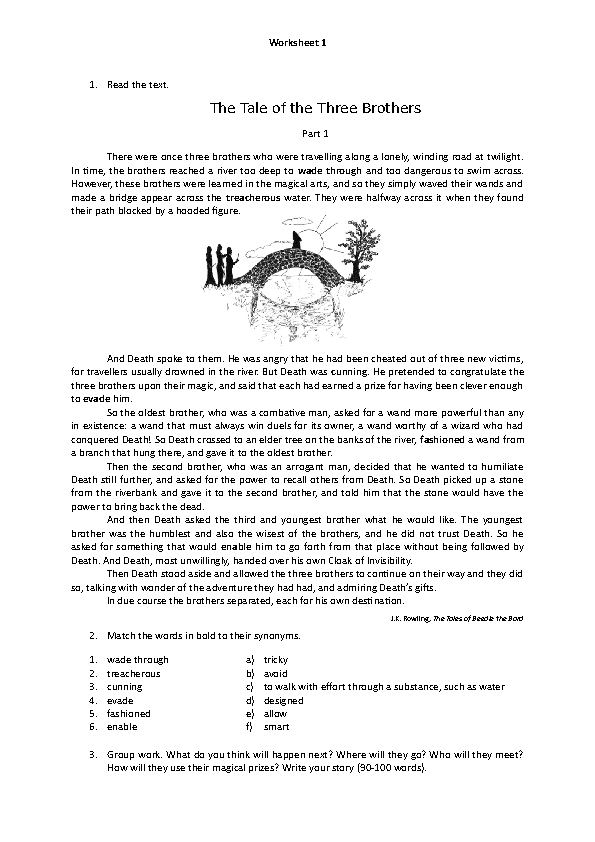 ☐ Listening  ☐ Speaking    Reading   ☐ Grammar  ☐ WritingTopic:  Extend the Story Instructor:Nicole(Won Kyung)KimLevel:IntermediateStudents:6Length:35 MinutesMaterials:Projector (or TV screen)PhoneWorksheetsImaginations Aims-To learn how to read and write in creative ways.-To practice guessing vocabulary from the context.-To share and listen to classmates opinions.Language Skills:- Reading: Worksheets, story, and subtitles- Listening: Teacher’s instructions, classmates opinions, and video- Speaking: By sharing one’s ideas - Writing: By extending the storyLanguage Systems:Lexis: Reading the boardFunction: To read and write in creative ways.Discourse: To spread out one’s imaginations.Assumptions: Students already know:how the class is set up and runthe teacher’s style of teaching and the speed of the discussion.students are 18 and upAnticipated Errors and Solutions:If the students may have hard time understand the vocabulary. Give them good examples.Students may need more time on reading. Check with students if they need more time, and when they do give them some more time.Students may need examples. Students may need more time on writing.When running out of time warn them 3 minutes ahead of time. Warn the students about time.If students finish there activate earlier than let them share with their finished neighbor. Ask as many students as possible about their story and opinions. References:https://www.youtube.com/watch?v=TgmEEDyeDv8https://www.youtube.com/watch?v=1Li0SWlwe34http://busyteacher.org/23941-the-tale-of-the-three-brothers-jk-rowling.htmlPre-taskPre-taskPre-taskPre-taskMaterials: Phone, Worksheet, PhotosMaterials: Phone, Worksheet, PhotosMaterials: Phone, Worksheet, PhotosMaterials: Phone, Worksheet, PhotosTimeSet UpStudent ActivityTeacher Talk3minWholeClassIntroducing students to Harry Potter (Elicitation)Procedure:(Playing one of the Harry Potter soundtrack)Good morning class, Everyone had a wonderful weekend? Did the music lead you to a magical world? (Showing Photo of Harry Potter) Who is this? Yes Harry Potter!! Who is Harry Potter? What did he do? Where is he from? Then What is this? (Showing Photo of story book) Yes, it’s a story book of a boy name Harry.Have you read or watched any of the Harry Potter series? If not that’s okay!Harry Potter is one of the best-selling novel books in the world. It is about the boy name Harry Potter defeating the evil Lord Voldemort in the magical world that was created by JK. Rowling.As many of you guessed, today we are going to read about The Tale of the Three Brothers which is a bedtime story in the magical world of Harry Potter’s.Task PreparationTask PreparationTask PreparationTask PreparationMaterials: WorksheetMaterials: WorksheetMaterials: WorksheetMaterials: WorksheetTimeSet UpStudent ActivityTeacher Talk3min2minIndividual In ClassLearning keywordsMatching the answersProcedure:-Introducing keywordsInstructionBefore we read about The Tale of the Three Brothers, there are several keywords that may help you with the reading. (Handing out the worksheet) please individually match the words in bold to their synonyms. You’ll have about 3 minutes to salve.CCQFor how long?In a group or individual?-Go over the answersInstructionLets go over the answers each students will answer one questions and we’ll star from the right side.Very good!CCQDid students understand?Do they need more examples?Task RealizationTask RealizationTask RealizationTask RealizationMaterials: Worksheet, imaginationsMaterials: Worksheet, imaginationsMaterials: Worksheet, imaginationsMaterials: Worksheet, imaginationsTimeSet UpStudent ActivityTeacher Talk7min9minIndividualIndividualRead the storyWrite your own story.Procedure:-Read The Tale of the Three BrothersInstructionsNow class, are you ready to read? Good!(Handing out the story) Individually, you’ll have about 7 minutes to read and please read carefully because you will be writing an extended story after.CCQFor how long?Are they reading alone?-Writing extended storyInstructionsClass when your done please think about what will happen next? Where will the three brothers go? Who will they meet? How will they use their magical prizes? Please write your own story about 90-100 words. I’ll give you guys about 9 minutes to write. And even if you have had read the story try to come up with a new story of your own and be creative and above all have fun!CCQFor how long?Are they writing alone?Post ActivityPost ActivityPost ActivityPost ActivityMaterials: Projector Materials: Projector Materials: Projector Materials: Projector TimeSet UpStudent ActivityTeacher Talk6min4min1minWhole classWhole ClassWhole ClassShare your opinionsWatch videoClosingProcedure:-Share student’s opinions with class.InstructionsShare with your classmates about your extended story. Anyone wants to share (go first)?(If running out of time take 2~3 volunteers.)CCQWhat are you sharing?Are you sharing in a group?-Watch The Tale of the Three Brothers video.InstructionsWe’ll be watching a video about the The Tale of the Three Brothers that was written by JK. Rowling. When you are watching pleas think about how are your story different from JK. Rowling’s story.Start video from 0:45 to end-Conclude lessonGreat work everyone!! For your homework please think about how your story are different from JK. Rowling’s in which ways. Do you like your story better? Why and why not?  Also if you are willing to write more about The Tale of the Three Brothers you are more than welcome to do so and pleas share with us next week. Enjoy rest of your week and see you next week!SOS ActivitySOS ActivitySOS ActivitySOS ActivityMaterials: Materials: Materials: Materials: TimeSet UpStudent ActivityTeacher Talk5minWhole ClassHow your story is different from JK. Rowling.-How was your story different from JK. Rowling?InstructionsPleas share with class things you liked about JK. Rowling’s story and things you didn’t liked about.  Also with your story as well. 